中国科协系统综合统计平台用户操作手册（管理单位）北京久其软件股份有限公司2017年12月08日目 录1	填报单位操作	21.1	系统登录	21.2	密码修改	21.3	数据录入	41.3.1	审核	41.3.2	批注	61.3.3	确认	61.3.4	退回	71.3.5	层层汇总	91.4	数据分析	101.4.1	上报情况纵览	101.4.2	数据汇总	121.4.3	高级查询配置	132	特别说明	172.1	单位颜色是黑色	172.2	单位颜色是蓝色	182.3	单位颜色是绿色	182.4	单位颜色是红色	19汇总单位需要对下级单位的数据进行审核，确认后汇总再上报。系统登录输入网址http://kxtj.cast.org.cn登录“中国科协系统综合统计平台”,在登录界面出现登录对话框：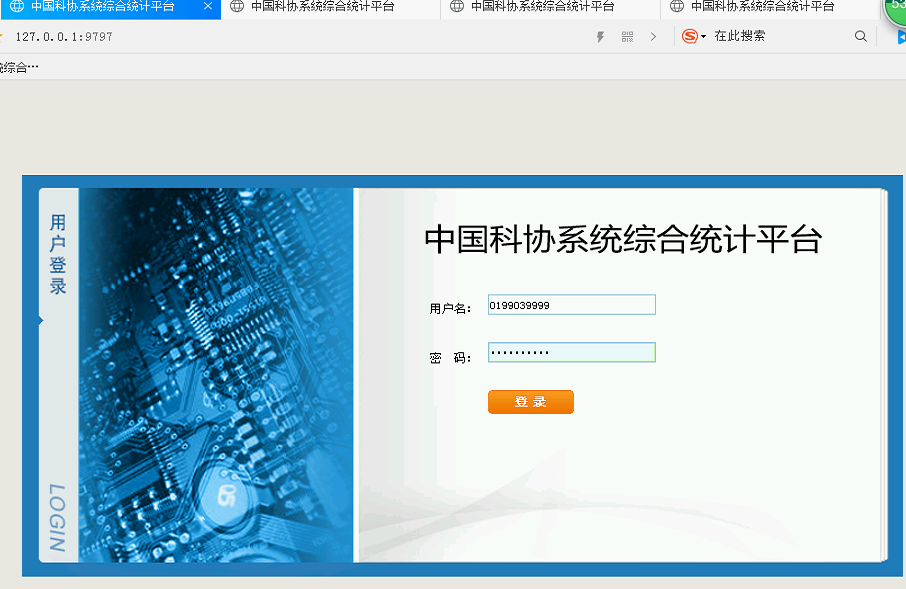 在登录对话框里输入用户名和密码，用户名默认为各填报单位的组织代码，密码同用户名。输入后点击登录即可。密码修改对于首次登录系统的用户，会弹出【首次登录-修改密码】对话框。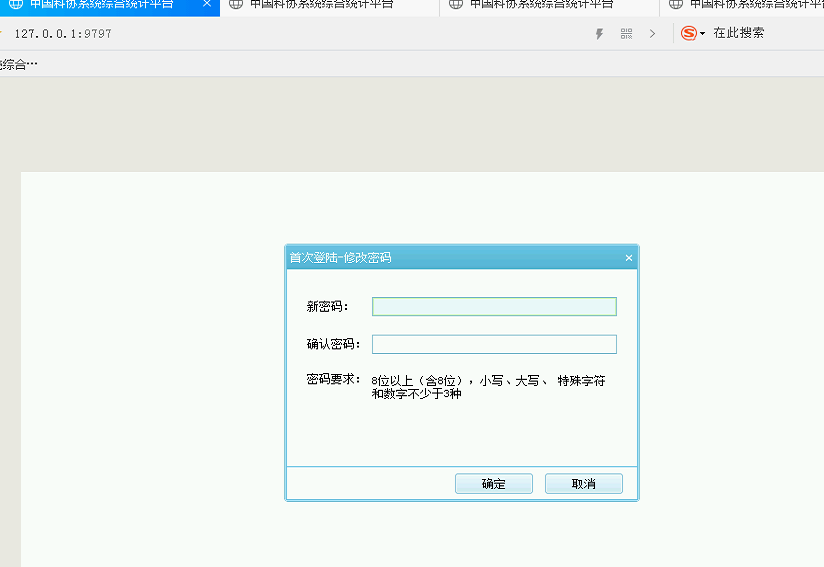 用户需要将新密码输入，然后确认密码，需要注意密码要求，按照密码要求更改密码。点击确定按钮即可。如果用户需要再次修改密码，可以在登录系统后，点击系统的右上角的【修改密码】按钮进行修改。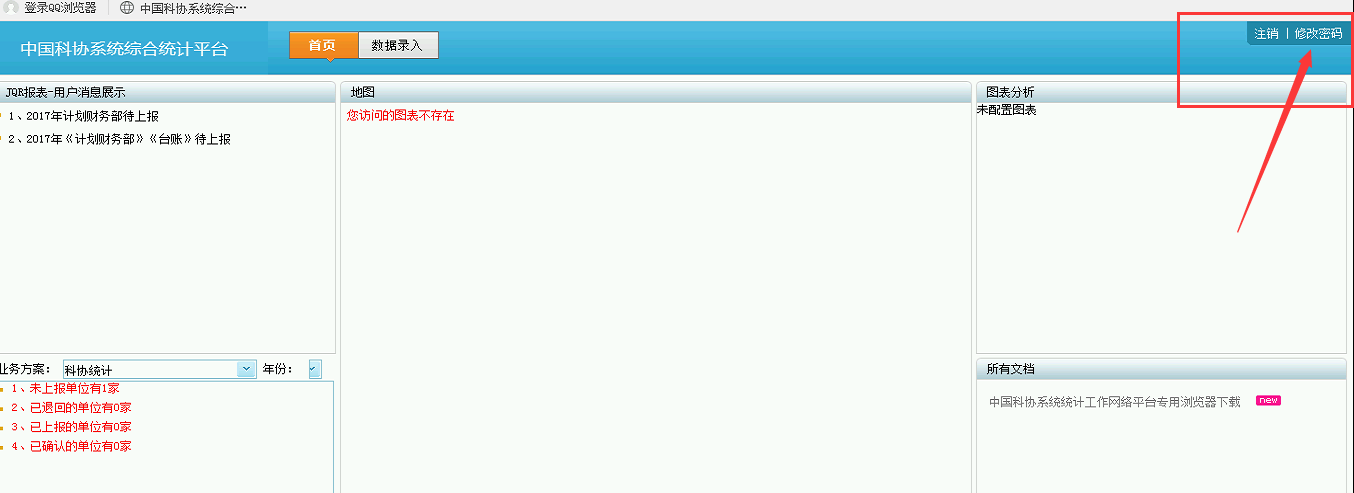 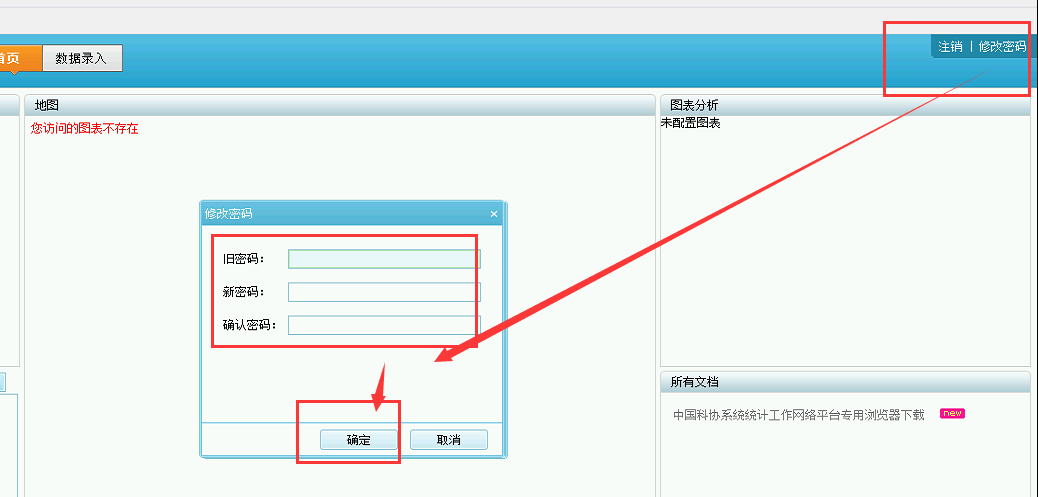 数据录入在【数据录入】里，点击【数据录入】，汇总单位需要将封面代码表完善后保存。审核汇总单位需要对下级单位的数据进行审核，选择已经上报的单位：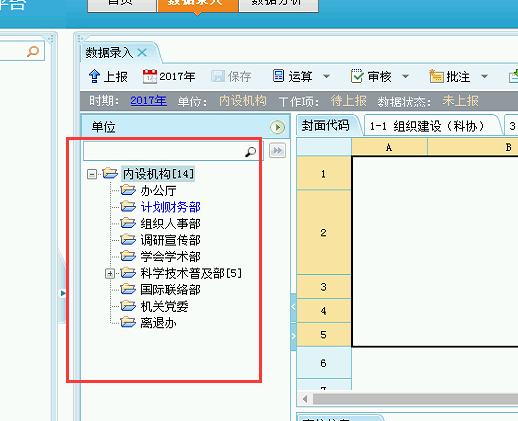 在单位树形中的下属单位，如果已经上报了的单位是蓝色，没有上报的是黑色的，已经确认的是绿色，被退回的是红色。找到已经上报的单位，对已上报的单位进行审核。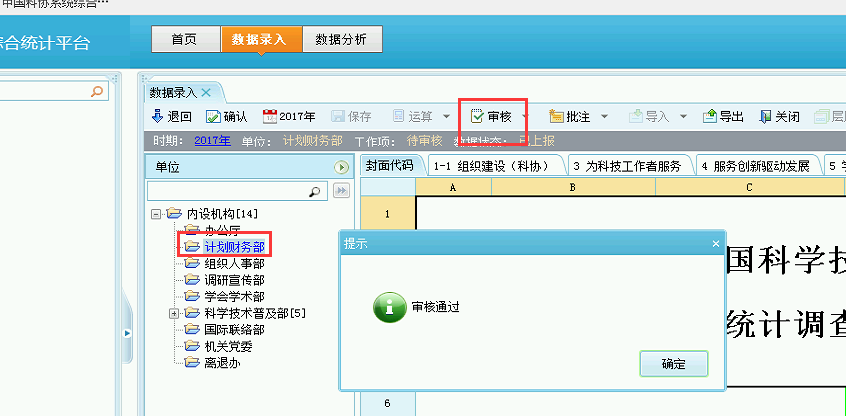 批注如果发现上报的单位的数据有问题，可以对某项指标进行批注。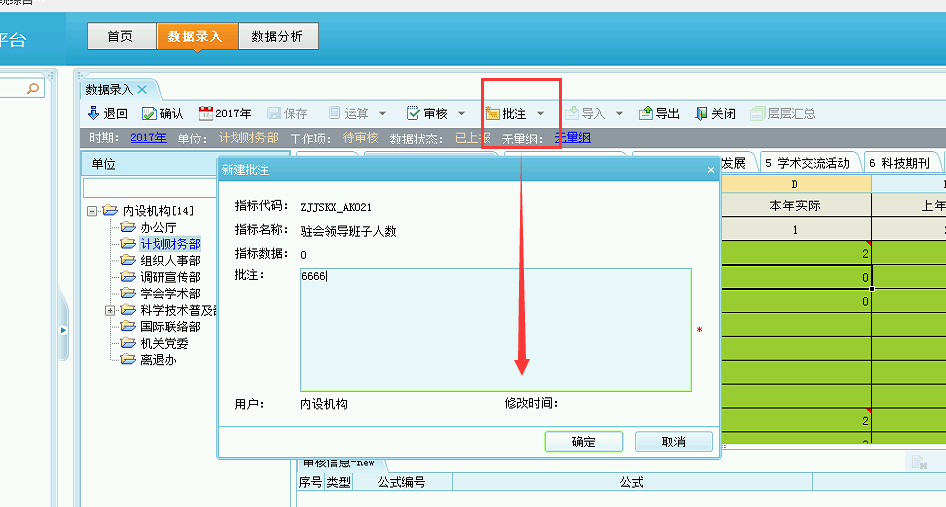 同时也可以点击【显示所有批注】查看该报表的批注。所有被批注的指标的右上角有红色三角角标。确认如果下级单位上报的数据没有任何问题，需要对下级单位的报表进行确认，点击工具栏里的【确认】按钮；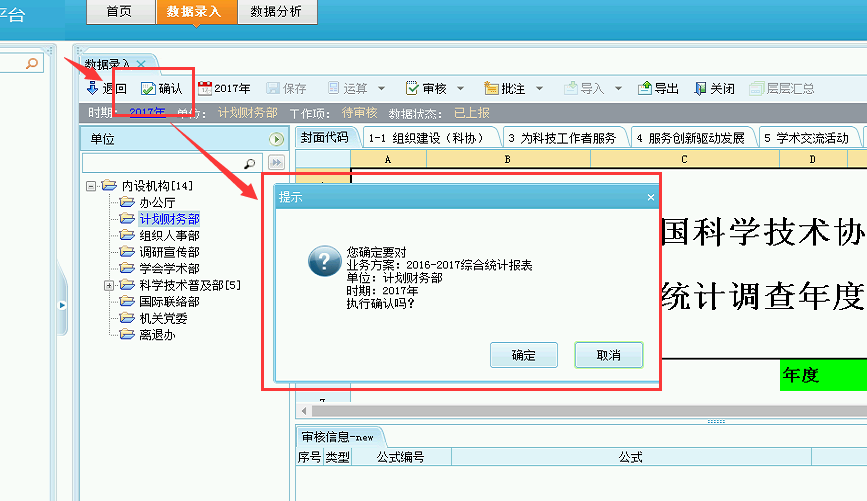 弹出确认成功对话框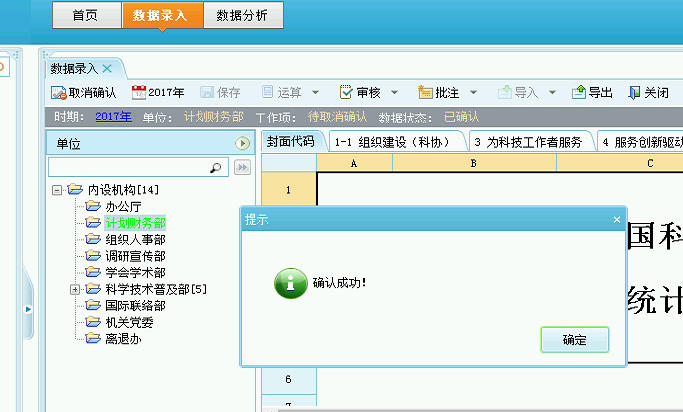 同时单位树形里的颜色变成绿色。退回如果下级单位上报的数据有问题，需要点击【退回】按钮进行退回。点击工具栏里的【退回】按钮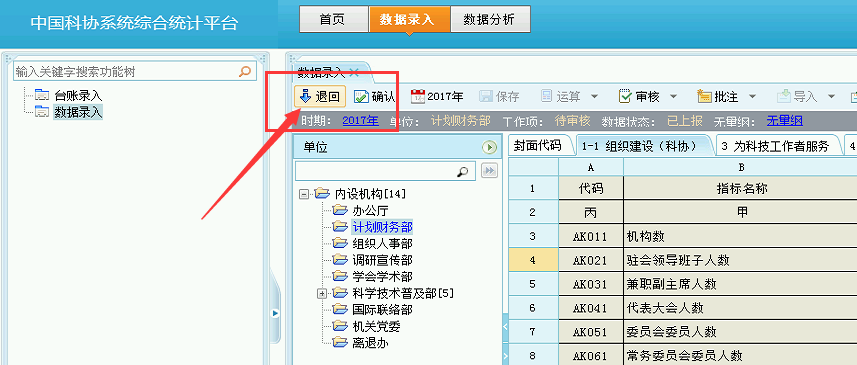 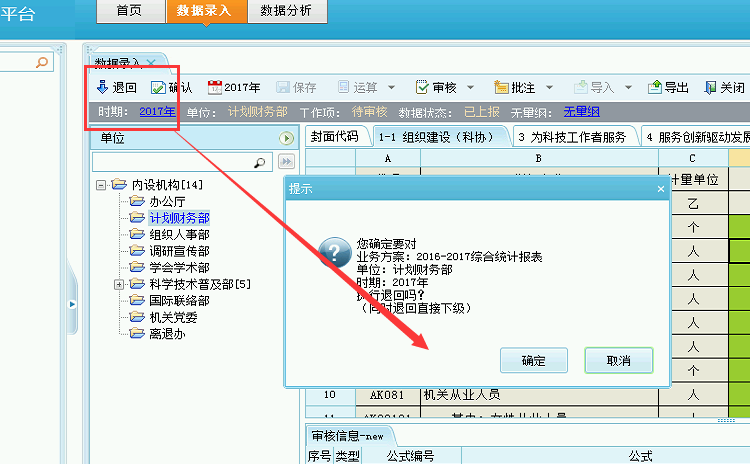 确定后弹出退回说明对话框，此时可以将退回的意见填写，确定后退回。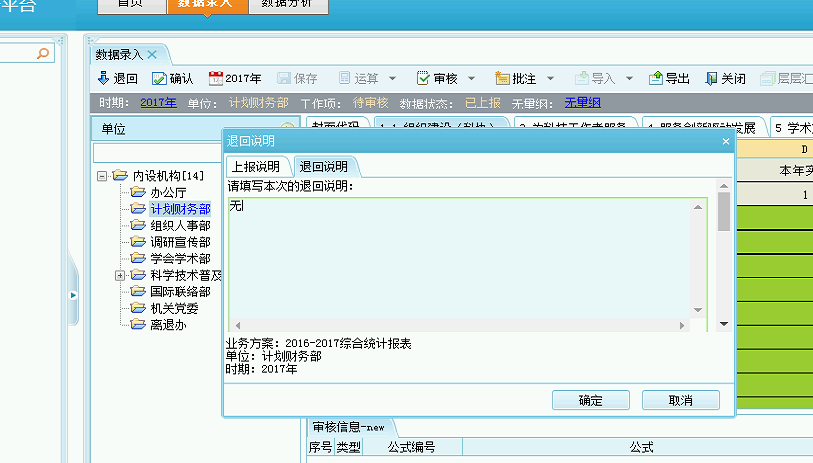 提示退回成功了，同时单位树形里的该单位的颜色变成红色。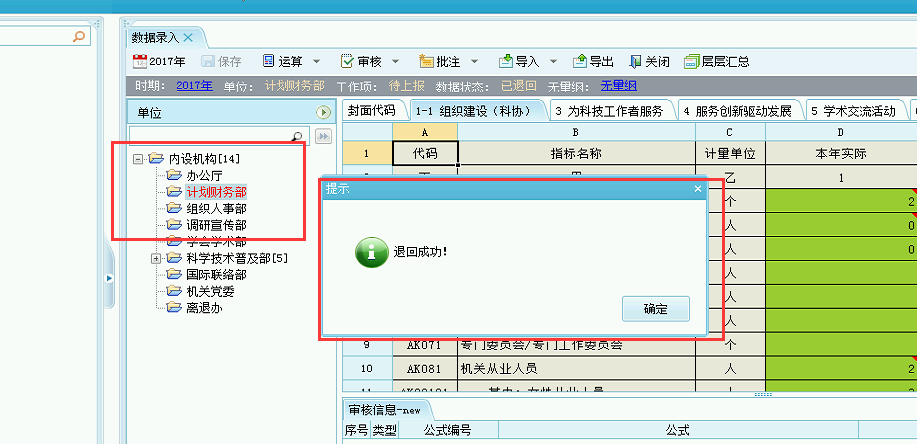 层层汇总下级单位都已经上报，且确认后，可以点击层层汇总将所有单位的报表数据进行汇总。选择报表点击【层层汇总】：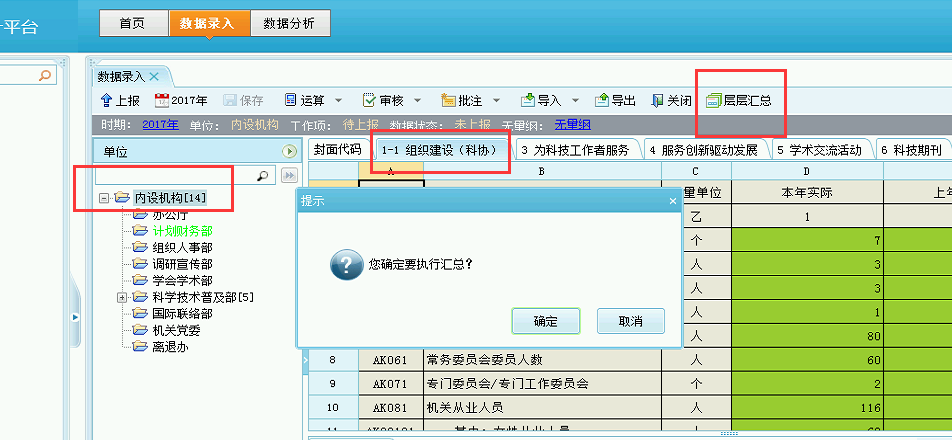 注意：层层汇总只汇总已上报已确认的数据。数据分析汇总单位界面上方，点击【数据分析】按钮。左侧功能树里有如下三个功能。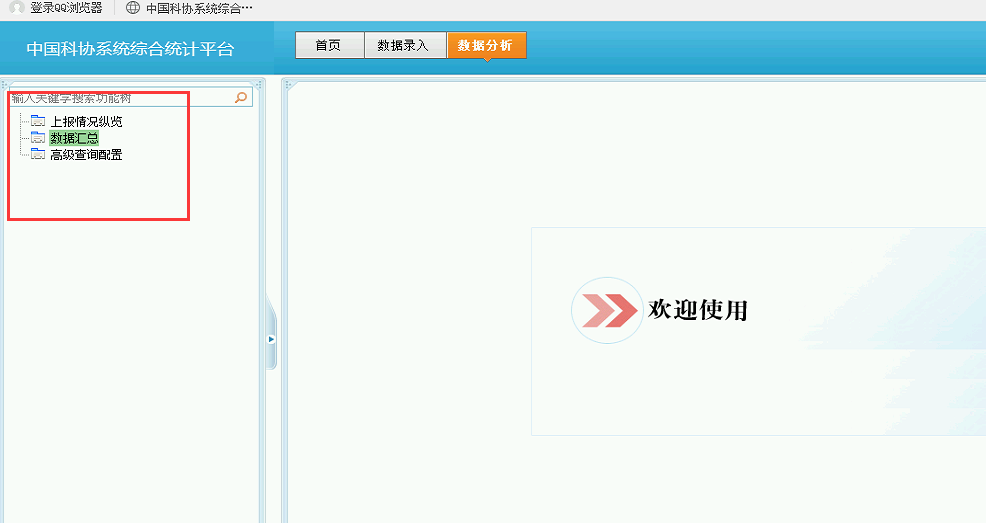 上报情况纵览在【上报情况纵览】功能里，可以同样通过单位树形查看单位的上报情况，也可以在右侧表中切换查看未上报，已上报，已退回。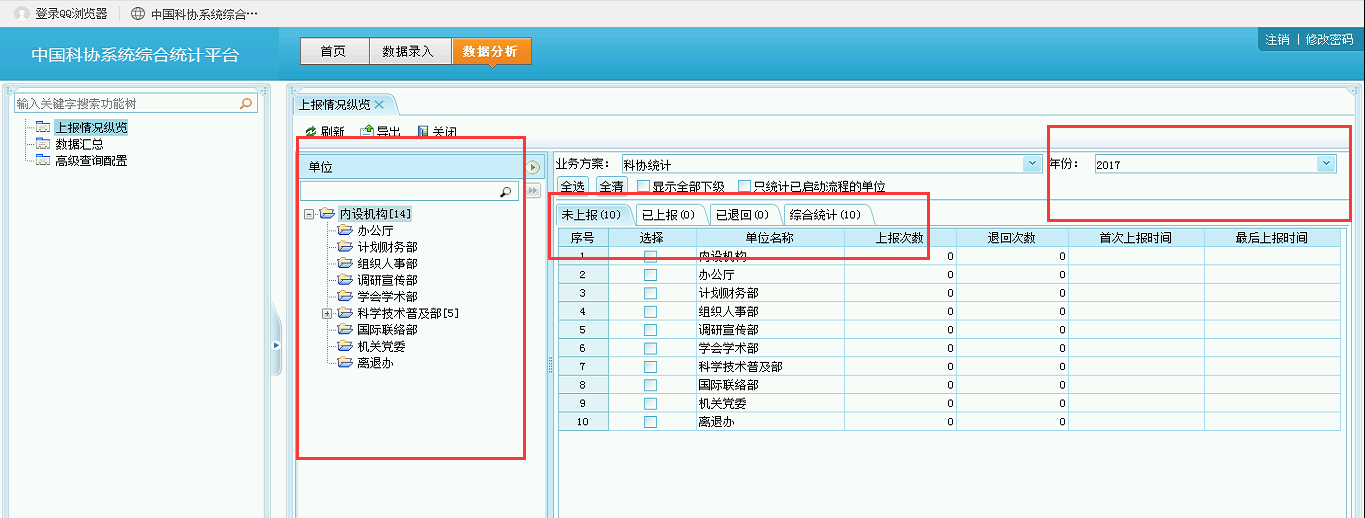 表上方的业务方案选择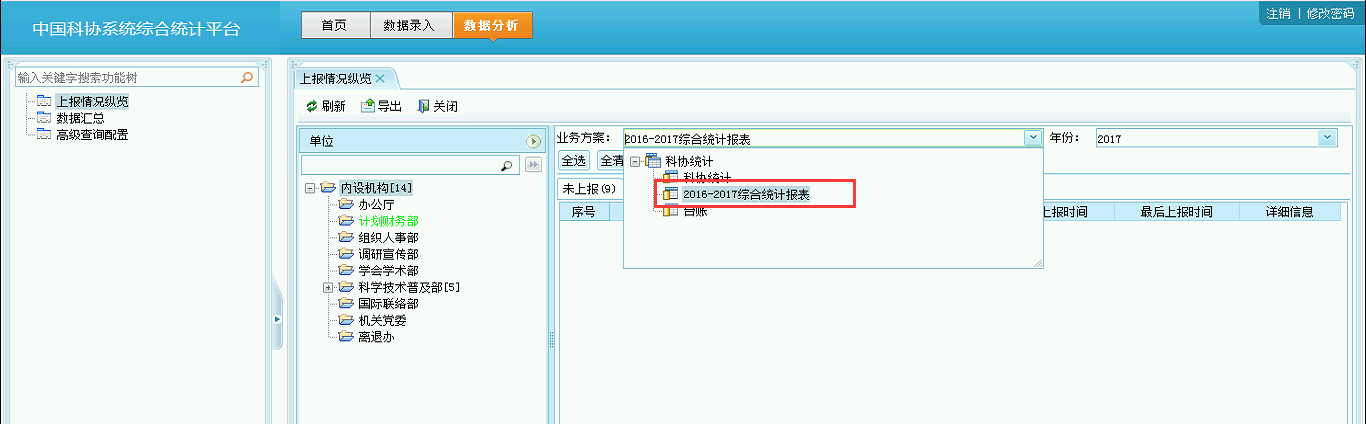 年份可以切换查看。勾上显示全部下级，即可查看上报情况结果：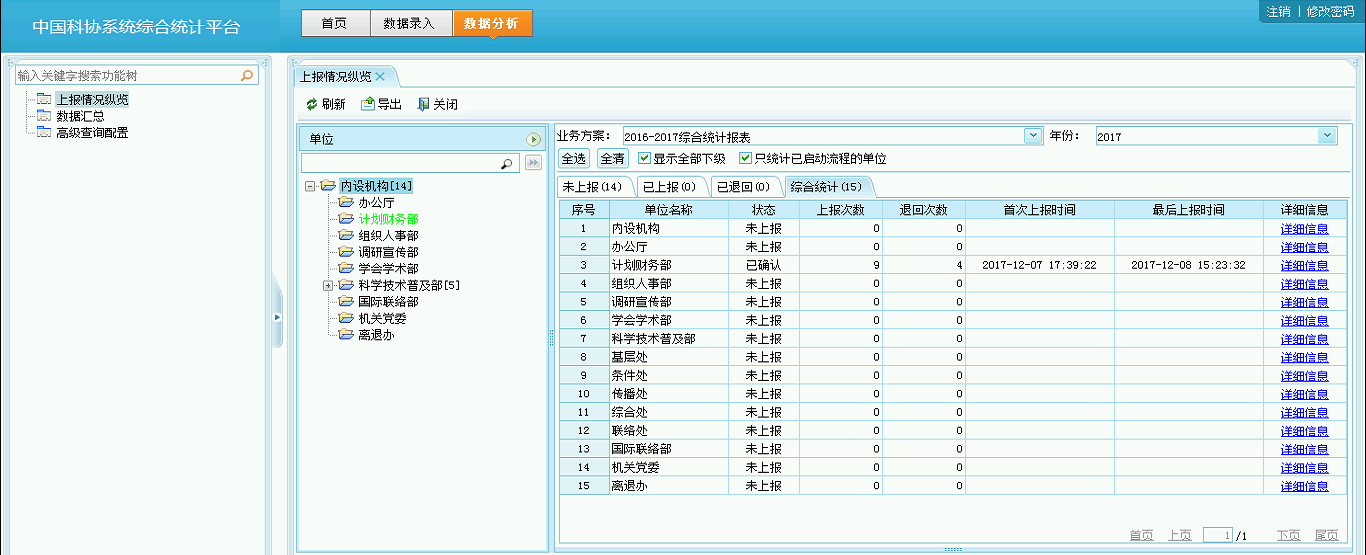 数据汇总汇总单位可以对下级单位进行汇总，【数据汇总】功能中，选择业务方案和年份，可以对单位进行选择，同时可以对报表进行选择，比较灵活。选择后，点击汇总按钮：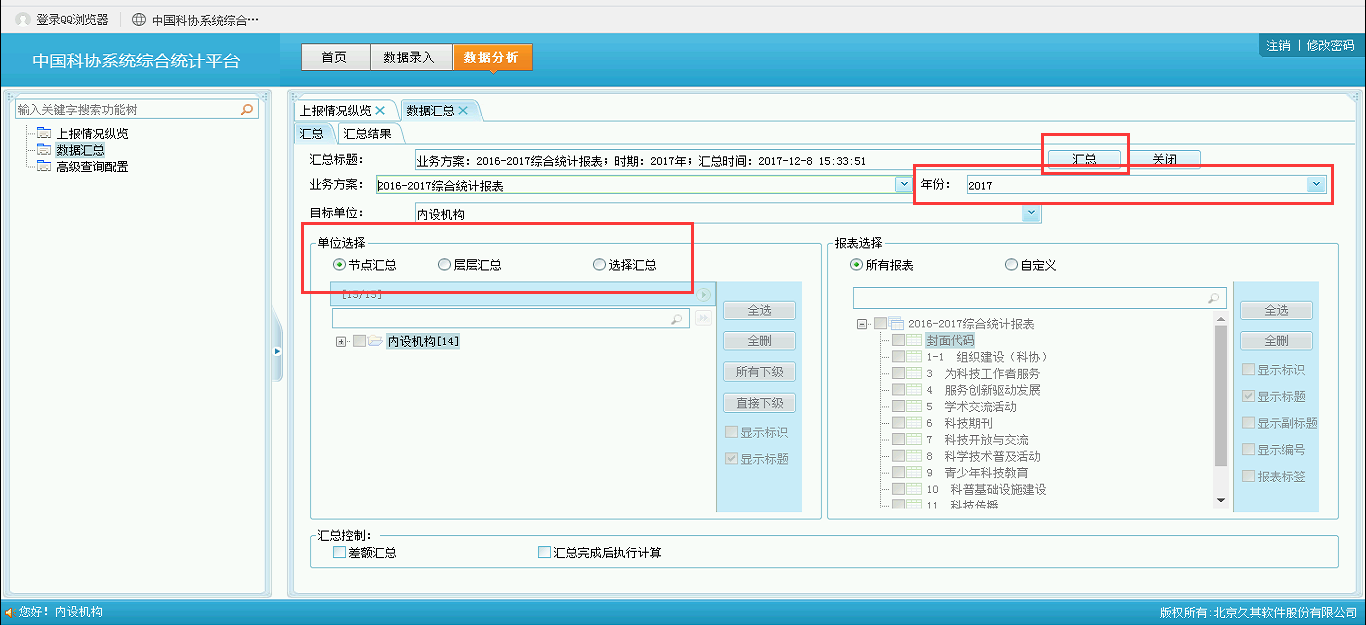 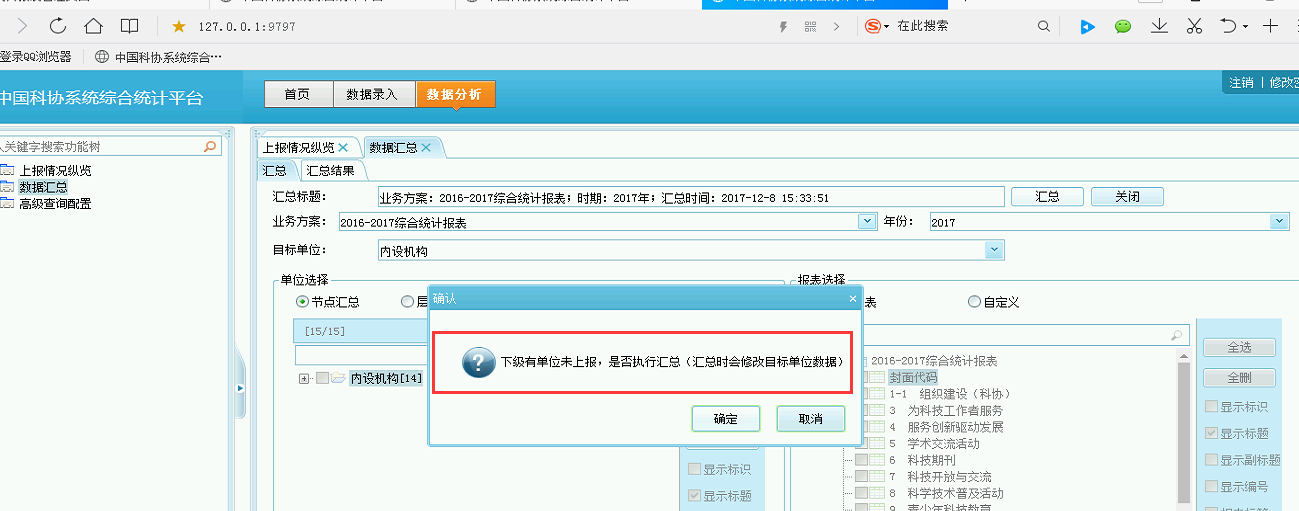 如果有下级没有上报，此处的汇总会将所选择的单位的报表进行汇总。汇总完成后，可在汇总结果里查看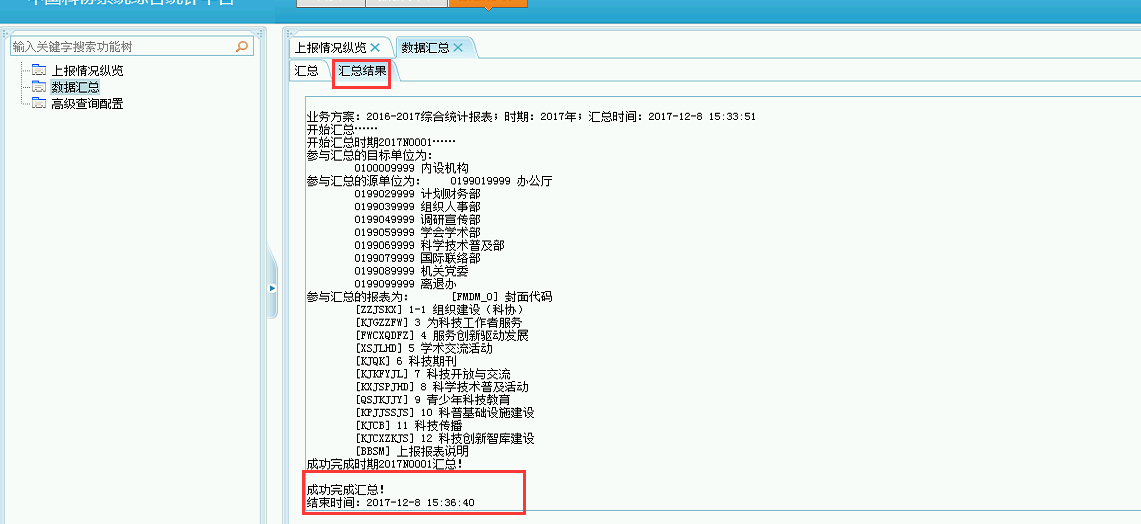 注意：此处的汇总会将选择的单位报表全部进行汇总，不同于数据录入里的层层汇总。故根据实际需求使用次功能。高级查询配置如果汇总单位想对某些单位某些指标进行比对，此时可以通过【高级查询配置】进行配置：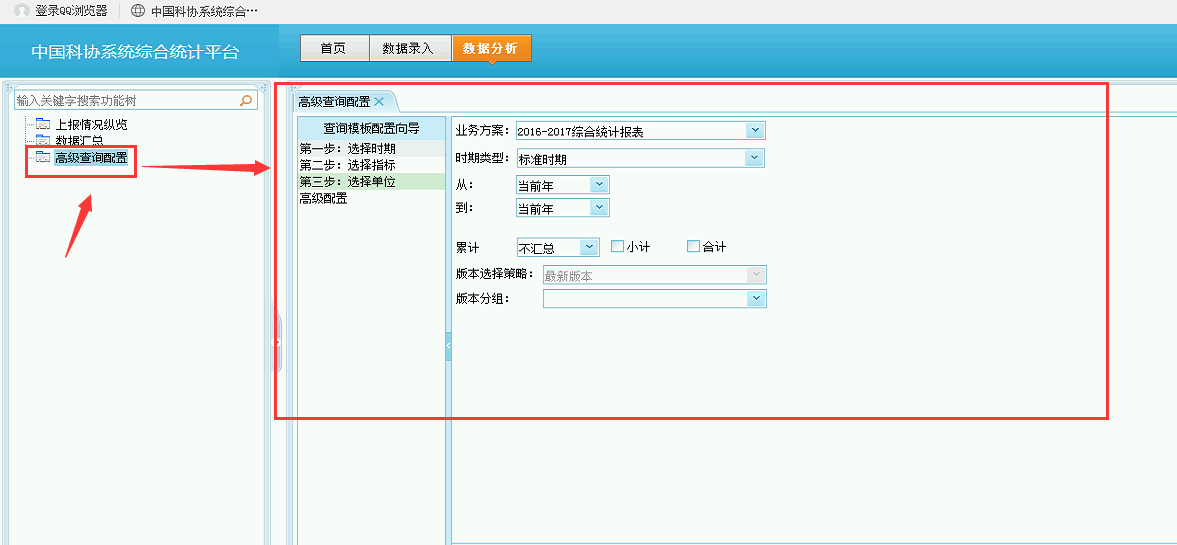 根据步骤进行配置：第一步：选择时期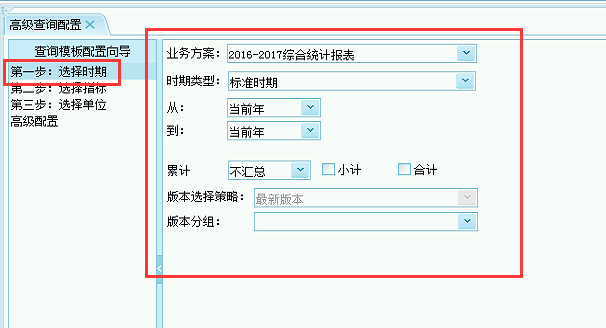 第二步：选择指标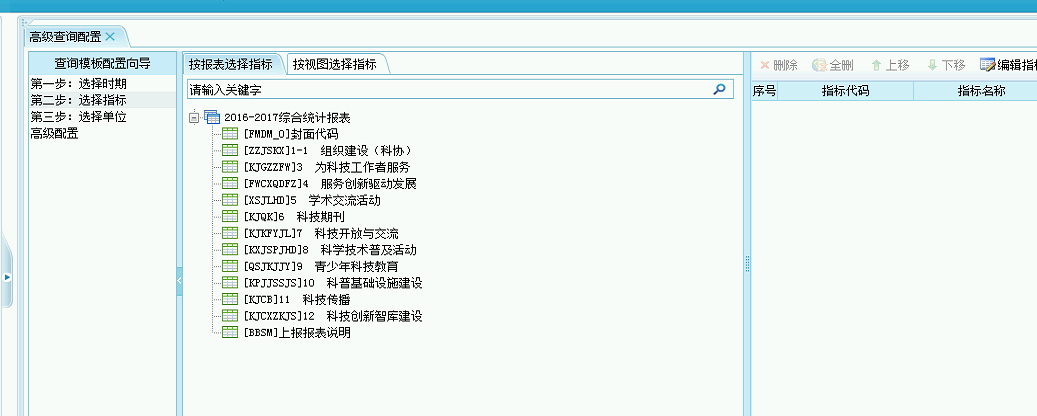 先选择报表，双击报表：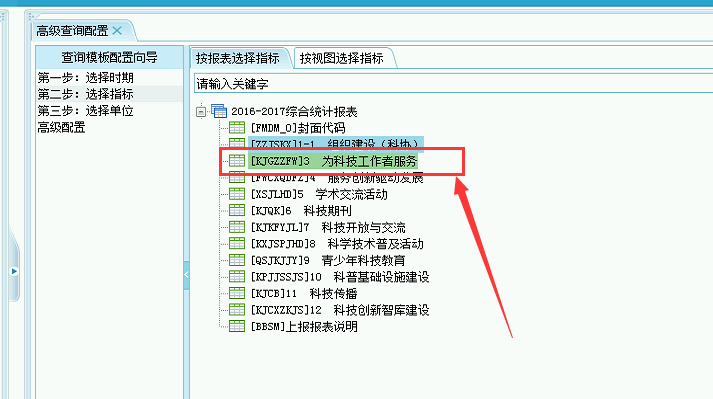 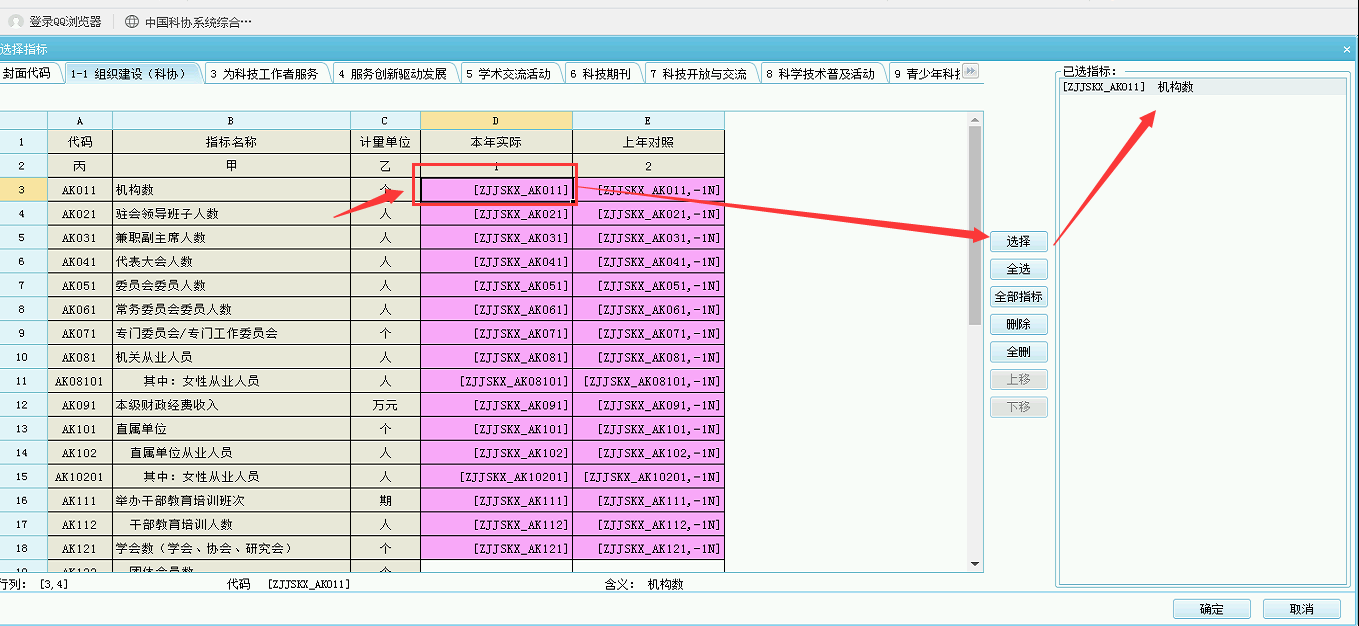 第三步：选择单位：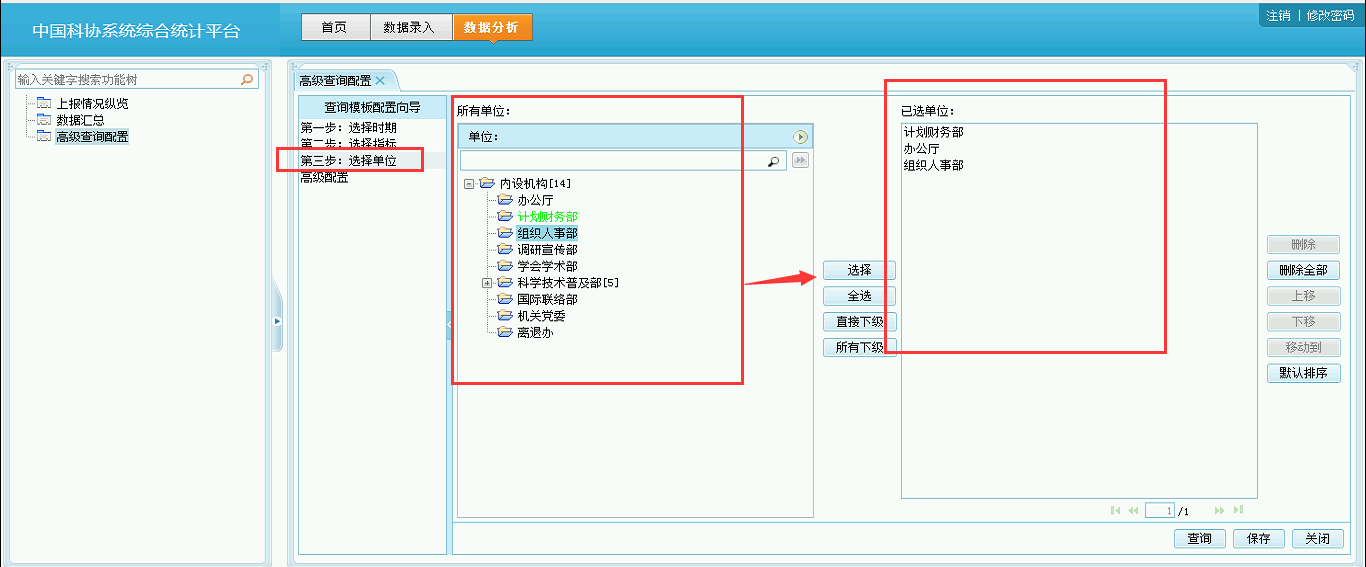 选择后，点击查询按钮：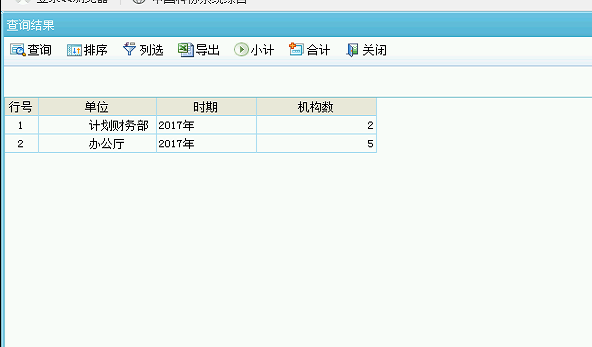 此时出现查询结果，同时可以点击【列选】对查询结果的指标进行二次选择：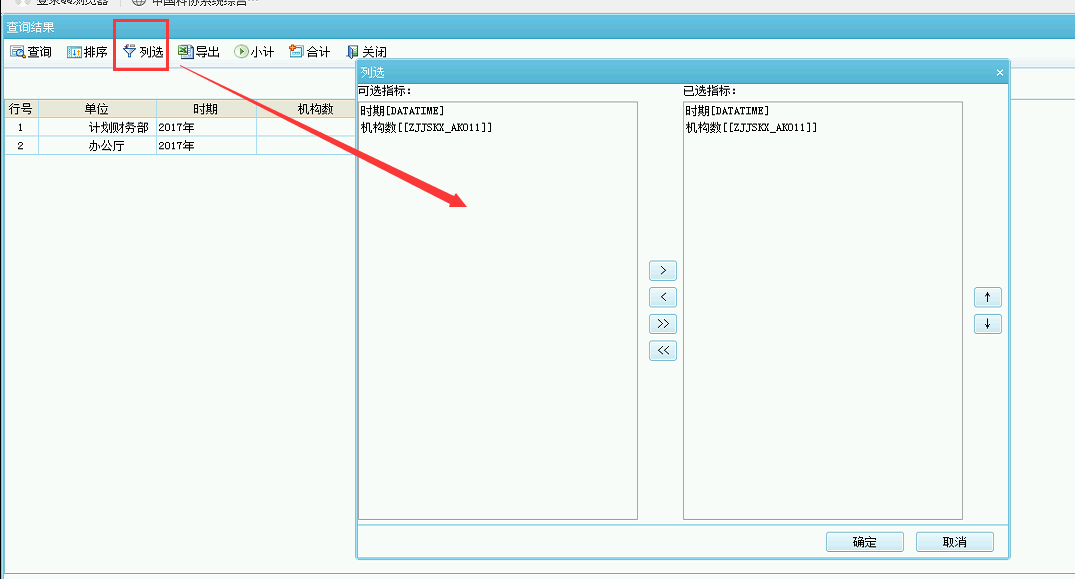 点击【合计】可以对查询结果的值进行合计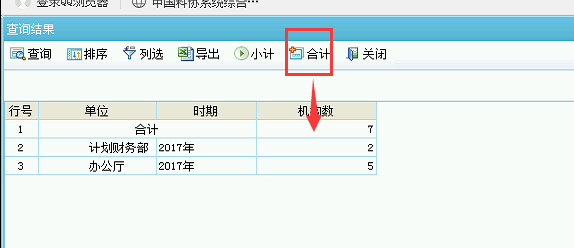 特别说明单位颜色是黑色系统里，单位树形中，对于没有上报的单位的颜色是黑色的：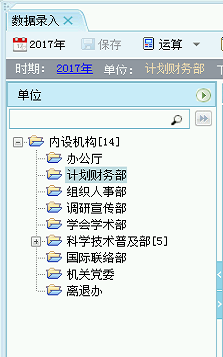 单位颜色是蓝色如果单位数据填写完成，审核无误，上报成功后，该单位的颜色变成蓝色：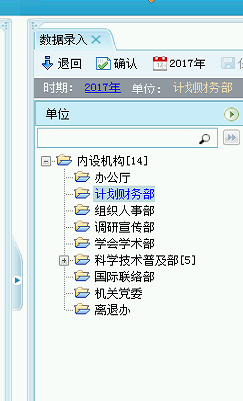 单位颜色是绿色上级对于已经上报的单位进行确认后，该单位颜色变成绿色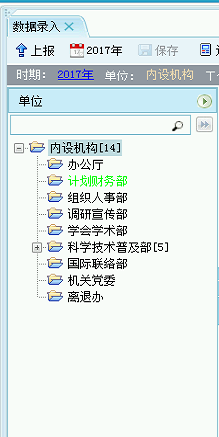 单位颜色是红色上级对于已经上报的单位进行退回后，该单位颜色变成红色，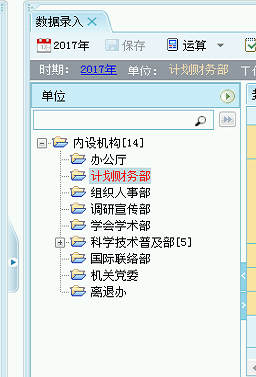 